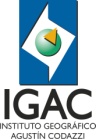 HUELLA DE CARBONO Gestión Administrativa HUELLA DE CARBONO Gestión Administrativa HUELLA DE CARBONO Gestión Administrativa HUELLA DE CARBONO Gestión Administrativa HUELLA DE CARBONO Gestión Administrativa HUELLA DE CARBONO Gestión Administrativa HUELLA DE CARBONO Gestión Administrativa HUELLA DE CARBONO Gestión Administrativa HUELLA DE CARBONO Gestión Administrativa HUELLA DE CARBONO Gestión Administrativa HUELLA DE CARBONO Gestión Administrativa HUELLA DE CARBONO Gestión Administrativa FECHAAAAA-MMSEDE CENTRAL O DIRECCIÓN TERRITORIALSEDE CENTRAL O DIRECCIÓN TERRITORIALSEDE CENTRAL O DIRECCIÓN TERRITORIALSEDE CENTRAL O DIRECCIÓN TERRITORIALPLACA No.PLACA No.PLACA No.PLACA No.CILINDRAJE MOTORCILINDRAJE MOTORTIPO DE COMBUSTIBLE TIPO DE COMBUSTIBLE MARCA Y LINEAMARCA Y LINEAMARCA Y LINEAMARCA Y LINEATIPO DE VEHÍCULOTIPO DE VEHÍCULOTIPO DE VEHÍCULOTIPO DE VEHÍCULODÍAKILOMETRAJE INICIAL EN EL DIAKILOMETRAJE INICIAL EN EL DIAKILOMETRAJE INICIAL EN EL DIAKILOMETRAJE FINAL EN EL DIAKILOMETRAJE FINAL EN EL DIAKILOMETRAJE FINAL EN EL DIACANTIDAD DE GALONES/TANQUEOVALOR DEL TANQUEONOMBRE CONDUCTORNOMBRE CONDUCTORNOMBRE CONDUCTORNOMBRE CONDUCTORNOMBRE CONDUCTORFIRMA CONDUCTORTOTALTOTALTOTALTOTALTOTALTOTALTOTAL$RECIBIDO POR:RECIBIDO POR:RECIBIDO POR:RECIBIDO POR:RECIBIDO POR:RECIBIDO POR:RECIBIDO POR:RECIBIDO POR:RECIBIDO POR:RECIBIDO POR:RECIBIDO POR:APROBADO POR:APROBADO POR:APROBADO POR:APROBADO POR:NOMBRE                      NOMBRE                      NOMBRE                      NOMBRE                      NOMBRENOMBREFIRMA    FIRMA    FIRMA    FIRMA    FIRMA      FIRMA      GESTIÓN ADMINISTRATIVA-GESTIÓN DE SERVICIOS GESTIÓN ADMINISTRATIVA-GESTIÓN DE SERVICIOS GESTIÓN ADMINISTRATIVA-GESTIÓN DE SERVICIOS GESTIÓN ADMINISTRATIVA-GESTIÓN DE SERVICIOS GESTIÓN ADMINISTRATIVA-GESTIÓN DE SERVICIOS GESTIÓN ADMINISTRATIVA-GESTIÓN DE SERVICIOS GESTIÓN ADMINISTRATIVA-GESTIÓN DE SERVICIOS GESTIÓN ADMINISTRATIVA-GESTIÓN DE SERVICIOS GESTIÓN ADMINISTRATIVA-GESTIÓN DE SERVICIOS GESTIÓN ADMINISTRATIVA-GESTIÓN DE SERVICIOS FO-SER-PC04-05 V1FO-SER-PC04-05 V1FO-SER-PC04-05 V1FO-SER-PC04-05 V1FO-SER-PC04-05 V1